Treated Points (from grid) : …………………………………………………………………………….Enter here the name of the points you usually use : …………….…………………………………………………………………………………………………………………………………………………..Used map : Paul Nogier - Terry Oleson - Frank Bahr - Chinoise (GBT 13734-2008) - David Alimi - Points OMS - Sectogram Romoli : Autre choix ………………………………………………….......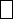 Name of practitioner (optional)  			Profession of the practitioner  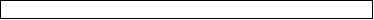 Patient Name (first 3 letters)  			Patient First Name (first 3 letters)  Year of birth of the patient  			Age of the patientMain Pathology Symptoms Allergy  -  Anguish  -  Anxiety  -  Asthenia  -  Headache  -  Constipation  -  Depression  -  Dermatosis  -  Diarrhea  -  Pain  -  Dyspnoea  -  Fever  -  Hematoma  -  Hypocondrie  -  Insomnia  -  Irritabillity  -  Faintness (sensation)  -  Migraines  -  Sinusitis  -  Spasms  -  Stress  -  Cough  -  Tremors  -  Psychiatric disorders  -  Vertigo  -  Other choice ……………………………………………………………………..;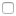 System Hearing system  -  Cardiovascular system  -  Digestive system  -  Endocrine system  -  Immune system  -  Locomotor system  -  Lympahtic system  -  Muscle system  -  Nervous system  -  Vocal apparatus  -  Reproductive system  -  Respiratory system  -  Somatosensory system  -  Squeletal system  -  Tegumentory system  -  Vestibular system  -  Visual system  -  Urinary Tract  -  Other choice …………………………….Location Right side  -  Left side  -  Anterior  -  Posterior  -  head  -  skull  -  face  -  eye  -  nose  -  mouth  -  throat  -  ear  -  neck  -  cervical  -  thorax  -  dorsal  -  arm  -  elbow  -  front arm  -  hand  -  wrist  -  finger  -  Right Upper Abdomen  -  Upper left abdomen  -  Abdomen inf droit  -  Abdomen inf gauche  -  Lumbar lumbar  -  Basin  -  Genitalia M  -  Genitalia F  -  Pelvis  -  Hip  -  Thigh-femur  -  Knees  -  Leg  -  Ankle  -  Foot  -  Other choice Pathologies associated Other pathologies treated  :Résult immediate  -  to one week  -  to a month  -  to three months  -  To one Year  -  Other choice Appéciation du résultat noté sur 101 - 2 - 3 - 4 - 5 - 6 - 7 - 8 - 9 - 10Associated treatments type :Prescribed treatmentYour comments (free text)